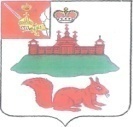   АДМИНИСТРАЦИЯ  КИЧМЕНГСКО-ГОРОДЕЦКОГО МУНИЦИПАЛЬНОГО РАЙОНАВОЛОГОДСКОЙ ОБЛАСТИПОСТАНОВЛЕНИЕ                    от   16.05.2017     №  	229                                  с. Кичменгский ГородокО  мерах по обеспечению безопасности людей на водоемах, охране их жизни и здоровья в летний период  2017  года на территории Кичменгско-Городецкого муниципального районаВ целях предупреждения чрезвычайных ситуаций в летний период 2017 года, период купального сезона, осуществления мероприятий по обеспечению безопасности людей на водоемах, охране их жизни и здоровья, предупреждения гибели населения на водоемах района,  в соответствии с п. п. 3, 4, 5 ст. 6 и ст. 27 Водного кодекса РФ, а также п.1.8 Правил охраны жизни людей на водных объектах в Вологодской области, утвержденных постановлением Правительства Вологодской области от 20.12.2007 г. № 1782 администрация района постановляет:1. Запретить населению района купание в необорудованных для этих целей местах.             2. Рекомендовать отделу ПП, ГО ЧС и МОБ подготовке администрации района (Киркина Н.И.) в срок до 30 мая т.г.:2.1. Организовать работу по обеспечению безопасности населения на водных объектах в летний период 2017 года;2.2. Провести мероприятия по охране жизни и здоровья граждан, предупреждению гибели на месте массового отдыха (береговая полоса р. Юг, ул. Севлесовская с. Кичменгский - Городок); 2.3. Проинформировать население муниципального района о введенных ограничениях использования водных объектов с выставлением аншлагов и знаков (купание запрещено), через СМИ, и иными способами.3. Рекомендовать ОМВД по Кичменгско - Городецкому району (Зародов А.М.):3.1. Установить контроль за купанием населения в необорудованных местах водоемов района в период купального сезона 2017 года, с применением административных мер воздействия к нарушителям;3.2. Осуществить охрану общественного порядка на месте массового отдыха граждан: левый берег р. Юг, ул. Севлесовская. 4. Старшему спасателю АСС "Аварийно-спасательная служба" (Колосов В.В.):4.1. Организовать патрулирование водных объектов района в период купального сезона;4.2. Провести обследование акватории места оборудованного для купания, ограничить водную территорию реки Юг буями для детей и взрослых;4.3. Привести в готовность силы и средств службы к проведению поисково-спасательных и других работ.5. Управлению образования района (Дурягина О.А.), провести занятия по изучению Правил поведения на воде в учебных заведениях района.6. Рекомендовать инспектору инспекторского участка ФКУ "Центр ГИМС России по Вологодской области" (Григорьев Н.Д.):6.1. Пропагандировать Правила поведения на воде через СМИ, лекции, беседы.6.2. Распространять среди населения буклеты, памятки.7. Контроль за выполнением данного распоряжения оставляю за собой. 8. Постановление опубликовать в газете «Заря Севера", разместить на официальном сайте Кичменгско - Городецкого муниципального района информационно - телекоммуникационной сети "Интернет".Первый заместитель Главы администрации района,Врио Главы администрации района                                                  О.В.Китаева